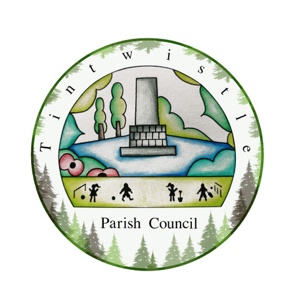 TINTWISTLE PARISH COUNCIL COMMUNITY FUNDOpens: 16th October 2023	Closes: 5pm 17th November 2023ABOUT YOUR GROUP*Your group must be formally constituted or in the process of setting this up. This means you must have a bank account with at least two independent signatories as well as a governing document/list of governing members and a set of rules.ABOUT THE FUNDING YOU ARE APPLYING FOR**Are you happy for photographic evidence to appear in the Parish Council Newsletter          Yes / NoIf you are applying for funding which involves working with children or vulnerable people, please put an x in appropriate boxes to confirm you have the following in place:FINISHING YOUR APPLICATIONOn behalf of the organisation, I confirm that the information in this application is correct and the organisation is not established or conducted for profit.In the event of funding being awarded I also confirm that the organisation will abide by the attached conditions of funding and will inform the Parish Council of any change in circumstances that would affect this application.If you are completing this form electronically and are unable to provide an electronic signature, you will be asked to sign before funding is released. Sending us your application:By email Save your electronic application form, attach it to an email and send it to: tpcounciloffices@aol.com Cc:  dyer.a@tintwistleparishcouncil.org.ukBy post	Charlotte Strickland, Clerk to the Council, Tintwistle Parish Council, Sexton Street, Tintwistle, Derbyshire SK13 1JNFUNDING CONDITIONSTintwistle Parish Council retains the right to reclaim, at any time, all or part of the awarded money if it is not spent for the purpose for which it was awarded. Tintwistle Parish Council retains the right to reclaim, at any time, any asset purchased from the awarded money which is no longer being used for the purpose it was awarded. The organisation must inform the Parish Council immediately if it is unable to accept or comply with any of the following conditions:APPLICATION INFORMATIONClosing date for applications: 5pm 17th November 2023Total funding that can be applied for: £150.00 per organisationCHECKLIST Tintwistle based Community OrganisationConstitutionally established with a bank account and at least one signatory on this application formApplication describes visible, appropriate community benefits and WHO benefitsEvidence of i) Safeguarding, ii) DBS checks, if relevantCouncillors connected to the organisation in the capacity of committee member Yes / No  Application Form 2023/24Name of groupPlease put an X in this box to confirm you are a formally constituted group *Name of project‘‘‘‘Contact nameContact address for correspondenceContact address for correspondenceTelephone numberE-mail addressCharity number (if applicable)Company Number (if applicable)If you are an existing group, please describe briefly what you already do. Project information1a. Describe the activity that you wish to receive funding forBe specific about what it will do, how you will do it and what you will be spending the funding on.1b. Describe the evidence you have for meeting the following criteria:Combatting Climate Change/Environmental BenefitsEquality & Diversity ObjectivesHealth & Safety StandardsDescribe the benefits you expect from this funding and who will benefit Amount of funding requested£Maximum £150What will the funding pay for? Cost £Total (please note receipts & photographic* evidence will be requested on completion of the activity)Safeguarding PolicyDBS ChecksAre there any TPC Councillors connected to your organisation in the capacity of Committee Member please say YES/NOIf YES, please provide the name(s) of the Councillor(s)SignedDatePosition in organisationName of Bank signatorySignature The group applying for funding is properly constituted. This means having a governing document or a list of governing members and a set of rules. A photocopy of the signed constitution/governing document to be provided if requested.Funding from the Parish Council Community Fund will be used for the specific purpose for which it is granted. No asset purchased using the grant will be sold or transferred without agreement from Tintwistle Parish Council.The support will be recognised as a ‘one off’ award and does not imply that Tintwistle Parish Council is committed to any future funding.The award will be spent within 12 months of being received or otherwise returned to the Parish CouncilThe organisation will provide receipted invoices requested by the Parish Council where awarded money is used to purchase goods/services. The award will be recorded in the organisation’s accounts/cashbook/bank book/bank statement/inventory which will be made available for inspection by Tintwistle Parish Council if required.The organisation agrees to co-operate in any monitoring of the benefits and use of the funding.Tintwistle Parish Council will not be held responsible for any action of the organisation or anyone acting on its behalf.The organisation will recognise and support Tintwistle Parish Council’s commitment to safeguarding the environment, equal opportunities and diversity and will endeavour to ensure that the project does not have a detrimental impact.